            28/2/17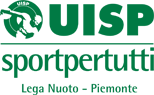 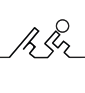 1° Campionato Regionale  di Pallanuoto per squadre  MASTER. Risultati  incontri  per la Categoria MASTER relativo alla  1° giornata di qualificazione del  giorno 26/2/17 a  CARMAGNOLA (TO).PISCINA DI CARMAGNOLA  - indirizzo :  - C/SO ROMA ,22 – CARMAGNOLA (TO)1° gMASTERDATA: 26/2/17DATA: 26/2/171° GIORNATAQUALIFICAZIONIRISULTATIRISULTATIN.MASTERorepartitasquadrasquadra1AQUATICA, DINAMICA   ,     RN GRUGLIASCO, VINTAGE151RN GRUGLIASCO DINAMICA282AQUATICA, DINAMICA   ,     RN GRUGLIASCO, VINTAGE15,32AQUATICAVINTAGE TO81433AQUATICA, DINAMICA   ,     RN GRUGLIASCO, VINTAGE163V.p.2 AQUATICAP.P.1 RN GRUGLIASCO634AQUATICA, DINAMICA   ,     RN GRUGLIASCO, VINTAGE16,34V.p.1 DINAMICAP. P.2 VINTAGE TO8143Classifica ProvvisoriaSQUADRAPUNTIFattiSubitiDeltaDINAMICA61257AQUATICA61064VINTAGE TO81068-2RN GRUGLIASCO 0514-9